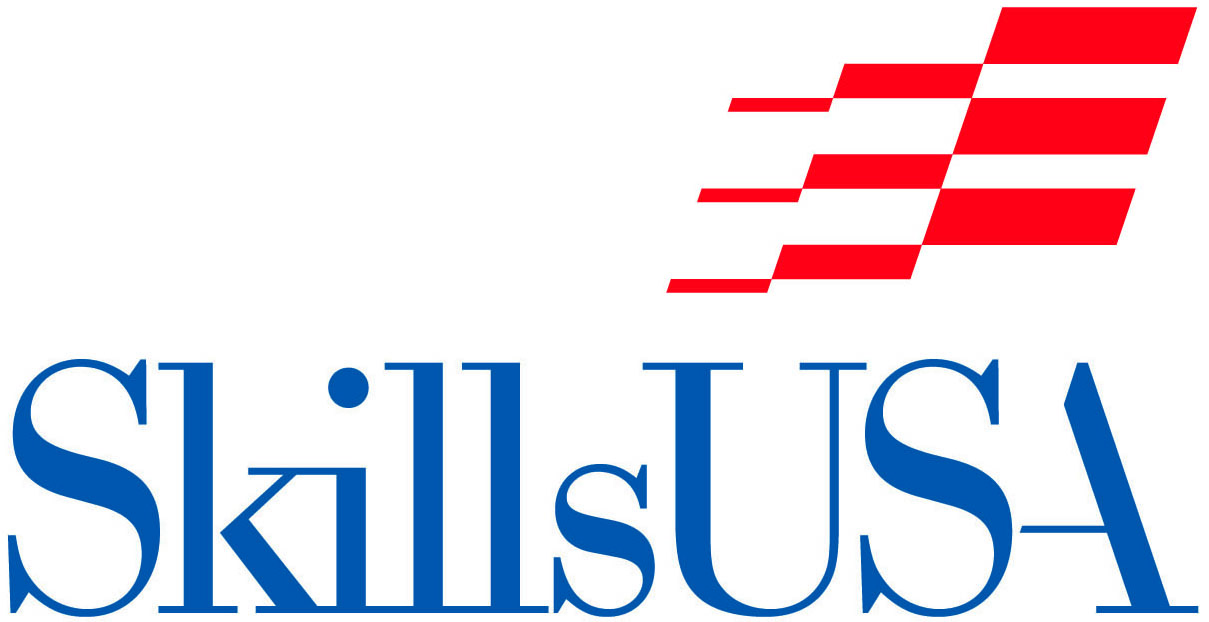 National Leadership and Skills ConferenceLouisville June 19-25_________________________________________________ Congratulations! You have earned the                                     (Your Name) opportunity to attend the SkillsUSA National Leadership and Skills Conference (NLSC) which is held in Louisville, KY. If you are unable to attend the conference, you need to let your advisor know ASAP so that arrangements can be made for someone to go in your place. ** If you won 1st place in more than one contest you will need to decide which contest you want to participate in. You are only allowed to complete in one contest at Nationals.Contest Area Name: _______________________________________________________If you plan on attending the NLSC, you need to pay a $100 non-refundable deposit. This deposit will hold your seat on the bus. You will be given the $100 back when you load the bus for the NLSC trip. You may use this money towards food, but you will likely need more than this for food for the week. You will need to purchase your own food for the entire trip. If you pay the deposit and decide not to go, your chapter will use the money towards the paid registration fees of $200 for that will still have to be paid even if you do attend NLSC. The bus will leave Sioux Falls on June 19 approx. 10pm and return to Sioux Falls on June 25 approx. at 3pm.  *The $100 deposit must be cash so when you get on the bus you have money for food.*You must bring the deposit to your chapters lead advisor no later than April 25 as this is the NLSC registration deadline. If your deposit is not turned in your will not get registered.Print Guardian Name:__________________________________________________Guardian Signature:  _________________________________________     Date:________________Home School Administrator's Name & Title:______________________________________________Home School Administrator’s Signature: _____________________________ Date: ______________If you have questions please contact your local Chapter AdvisorYes – I am going to attend  NLSC No – I will not be attending the  NLSC.  Deposit is attached Deposit will be turned in  on _______________ date,Or I will forfeit my opportunity to attend NLSC